Publicado en Barcelona el 28/11/2017 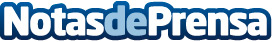 La Teca Sàbat prepara las novedades gastronómicas para la campaña navideña 2017Una de las principales épocas del año donde el sector de la gastronomía tiene mucho trabajo es la campaña de Navidad. Datos de contacto:e-deon.netComunicación · Diseño · Marketing931929647Nota de prensa publicada en: https://www.notasdeprensa.es/la-teca-sabat-prepara-las-novedades Categorias: Nacional Gastronomía Restauración http://www.notasdeprensa.es